О внесении изменений в Устав муниципального автономного учреждения культуры «Североуральский краеведческий музей» Руководствуясь Федеральным законом от 06 октября 2003 года № 131-ФЗ «Об общих принципах организации местного самоуправления в Российской Федерации», Уставом Североуральского городского округа, в связи со сменой юридического адреса муниципального автономного учреждения культуры «Североуральский краеведческий музей», Администрация Североуральского городского округаПОСТАНОВЛЯЕТ:Внести в Устав муниципального автономного учреждения культуры «Североуральский краеведческий музей», утвержденный постановлением Администрации Североуральского городского округа от 29.11.2018 № 1259, следующие изменения:пункт 1.9 изложить в следующей редакции:«1.9. Местонахождение: юридический адрес Учреждения – 624480, Свердловская область, город Североуральск, улица Ватутина, дом 17а.»;пункт 1.10 изложить в следующей редакции:«1.10. Фактический адрес Учреждения – 624480, Свердловская область, город Североуральск, улица Ватутина, дом 17а.».Муниципальному автономному учреждению культуры «Североуральский краеведческий музей» зарегистрировать изменения в Устав учреждения в установленные сроки в соответствии с законодательством Российской Федерации.Контроль за выполнением настоящего постановления возложить 
на исполняющего обязанности Заместителя Главы Администрации Североуральского городского округа Ж.А. Саранчину.Опубликовать настоящее постановление на официальном сайте Администрации Североуральского городского округа.Глава Североуральского городского округа				          В.П. Матюшенко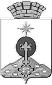 АДМИНИСТРАЦИЯ СЕВЕРОУРАЛЬСКОГО ГОРОДСКОГО ОКРУГА ПОСТАНОВЛЕНИЕАДМИНИСТРАЦИЯ СЕВЕРОУРАЛЬСКОГО ГОРОДСКОГО ОКРУГА ПОСТАНОВЛЕНИЕ15.07.2019                                                                                                         № 728                                                                                                        № 728г. Североуральскг. Североуральск